Candidature au Conseil d'administration Assemblée générale annuelle 2017Merci de votre intérêt pour le poste de directeur(trice) au Conseil d'administration du RCPMTA. Le comité des nominations utilisera ce formulaire pour produire et soumettre une recommandation au Conseil d'administration actuel. Cette liste de candidats sera ensuite soumise à nos membres pour un vote durant l’A.G. A 2017, le 28 septembre 2017.Le comité fondera ses recommandations sur les critères suivants:Les compétences des candidats et leur potentiel pour améliorer la capacité du conseilReprésentation géographiqueL'intérêt des candidats envers le bien-être des personnes ainées et pour la prévention de la maltraitance des ainés

Veuillez renvoyer ce formulaire, par courriel avant le 28 août 2017 àMidi, heure de l'Està cnpea1@gmail.comParlez-nous de vous: expérience (professionnelle et bénévole), centres d'intérêts et passions. Procurez une brève biographie (200 mots ou moins).Pourquoi souhaitez-vous rejoindre le conseil d'administration du RCPMTA? Comment pensez-vous contribuer en tant que membre du conseil?3. Un des rôles du conseil d'administration est le développement des connaissances sur les initiatives, lois, projets et évènements ayant trait à la maltraitance avec diverses communautés et une variété d'intervenants et de partenaires. Comment comptez-vous atteindre ces objectifs?4. Combien de temps pensez-vous pouvoir dévouer par mois au conseil du RCPMTA?☐2-5 heures☐5-7 heures☐8-10 heures☐Autre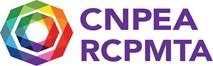 Notre organisation est dans une phase de transition cruciale : d'organisme bénévole sans financement, à un organisme nécessitant financement et employés. Quelles compétences apporterez-vous au conseil durant cette période de transition?¸
 Décrivez votre expérience dans le domaine du développement de politiques et procédures pour des organisations à but non lucratif 
Pour une organisation nationale, le bilinguisme est important. Des membres du conseil qui peuvent communiquer dans les deux langues officielles sont des atouts majeurs.8.  Souhaitez-vous partager d'autres détails?Confirmation d’intérêt pour le poste
Je confirme que je suis intéressé(e) par le poste au sein du conseil d’administration du RCPMTA 
Je consens à ce que le comité des nominations me contacte pour plus d’informations si nécessaire. NomAdresseTéléphoneCourrielAffiliations ou organisationsCourantExcellentBonLimitéAucunFrançais oralFrançais écritAnglais oralAnglais écrit